Magna RacinoSpring Tour 2012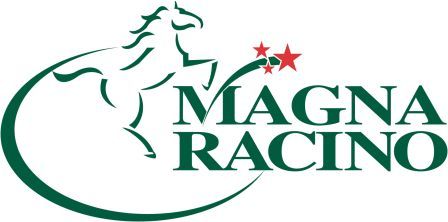 18th ApRIL – 06th MAY 2012one trip – three showsDENOMINATION OF THE EVENT:Event:	CSI3* CSI2* CSI1* CSICh-A CSIYH1* Date:	1st week 	18.04.-22.04.2012 	Place: 	Magna Racino-Ebreichsdorf		2nd week	25.04.-29.04.2012 	Indoor :   Outdoor : 		3rd week	02.05.-06.05.2012 *** 	NF:	Austria		*** Qualification for the Olympic Games London 2012	GENERAL CONDITIONSThis event is organised in accordance with:-	FEI Statutes, 22nd edition, effective 15th April 2007, updates effective 1st January 2012-	FEI General Regulations, 23rd edition, effective 1st January 2009, updates effective 1st January 2012-	FEI Veterinary Regulations, 12th edition, effective 5th April 2010, updates effective 1st January 2012 -	The Rules for Jumping Events and its Annexes, 24th edition, effective 1st January 2012-	CSI/CSIO requirements (For all CSI events in Europe and Worldwide – except for CSIO and Amateur events) http://www.fei.org/sites/default/files/file/OFFICIALS%20%26%20ORGANISERS/ORGANISERS/JUMPING/CSI%20Invitation%20System/CSI-O_Requirements_2011_1.pdf - 	CSI requirements for North America (Canada, Mexico and USA) http://www.fei.org/sites/default/files/file/OFFICIALS%20%26%20ORGANISERS/ORGANISERS/JUMPING/CSI%20Invitation%20System/CSI-O_Requirements_NAm_2011_0.pdf -	CSI 3*, 4* invitation system (Europe) and 5* invitation system (Worldwide)-	Equine Anti-Doping and Controlled Medication Regulations (EADCMR), 1st Edition, effective 5th April 2010, updates effective 1st January 2012-	FEI Anti-Doping Rules for Human Athletes (ADRHA), based on the 2009 revised Code, effective 1st January 2012-	All subsequent published revisions, the provisions of which will take precedence.-	An arbitration procedure is provided for in the FEI Statutes and General Regulations referred to above. In accordance with this procedure, any appeal against a decision rendered by the FEI or its official bodies is to be settled exclusively by the Court of Arbitration for Sport (CAS) in Lausanne, Switzerland.-	It is the responsibility of NFs to ensure their participants are of the correct age.************************************************************************************THE APPENDIX (9 PAGES) IS PART OF THIS APPROVED  SIGNED SCHEDULE  MUST BE DISTRIBUTED TO  OFFICIALS  NFs  IS AVAILABLE TO OTHERS UPON REQUESTApproved by the FEI, Lausanne, onJohn P. RocheFEI Director JumpingDirector FEI World Cup™ JumpingTHE FEI CODE OF CONDUCTFOR THE WELFARE OF THE HORSEThe Fédération Equestre Internationale (FEI) expects all those involved in international equestrian sport to adhere to the FEI’s Code of Conduct and to acknowledge and accept that at all times the welfare of the horse must be paramount and must never be subordinated to competitive or commercial influences.At all stages during the preparation and training of competition horses, welfare must take precedence over all other demands. This includes good horse management, training methods, farriery and tack, and transportation.Horses and Athletes must be fit, competent and in good health before they are allowed to compete. This encompasses medication use, surgical procedures that threaten welfare or safety, pregnancy in mares and the misuse of aids.Events must not prejudice horse welfare. This involves paying careful attention to the competition areas, ground surfaces, weather conditions, stabling, site safety and fitness of the horse for onward travel after the event.Every effort must be made to ensure that horses receive proper attention after they have competed and that they are treated humanely when their competition careers are over. This covers proper veterinary care, competition injuries, euthanasia and retirement.The FEI urges all involved with the sport to attain the highest levels of education in their areas of expertise.A full copy of this Code can be obtained from the Fédération Equestre Internationale, HM King Hussein I Building, Chemin des Délices 9, 1006 Lausanne, Switzerland. Telephone: +41 21 310 47 47. The Code is available in English & French. The Code is also available on the ’s website: www.fei.org.GENERAL INFORMATIONORGANISER
Name:	RC MAGNA RACINOAddress:	2483 Ebreichsdorf, Pferdepromenade 2, AUSTRIATelephone:	+43/2254/9000 1600	Fax:	+43/2254/9000 1610Email:	horseshows@magnaracino.atContact Details Show Ground:
Address:	RC Magna Racino 	Telephone:	+43/664/859 37 40ORGANISING COMMITTEEHonary President:	Frank StronachPresident of the Event:	Show Secretary:	H&L TurnierservicePress Officer:	Manfred Leitgeb	Ruth M. R. Büchlmann
EVENT DIRECTORName:	Address:	2483 Ebreichsdorf, Pferdepromenade 2, AUSTRIATelephone:	+43/664/859 37 37	Fax:	+43/2254/9000 1610Email:	horseshows@magnaracino.atOFFICIALSGROUND JURYFOREIGN JUDGE:FOREIGN TECHNICAL DELEGATE:
Name:	non
COURSE DESIGNER:
Name:	Stefan Wirth (GER) and Team
APPEAL COMMITTEE:
Name:	non
CHIEF STEWARD
Name :	Armin Holdt, AUT (1st – 3rd week)ASSISTANT STEWARDS:
Name :	Karl Preihs, AUT (1st – 3rd week)
Name:	Natascha Flaggl, AUT (2nd week – 3rd week)
Name:	Michael Mauritz, AUT (1st – 2nd week)
Name:	Monika Klein, AUT (1st week + 3rd week)
Name:	Hussam AbuBaker Zummit, LYB (1st – 3rd week)FEI VETERINARY DELEGATE
Name :	Dr. Constanze Zach, AUT
Name :	Dr. Erich Metzl, AUT
EVENT TREATING VETERINARIAN:
Name :	Pferdeklinik & Rehazentrum Hagen Zappe
                   Pferdeprommenade 4 / Stall 6
                   A-2483 EbreichsdorfMEDICAL DOCTOR/MEDICAL SERVICES:
Name: 	local red cross service 	Tel: show office
FARRIER:
Name :	Alexander Prinz, AUT
SPECIFIC TECHNICAL CONDITIONSTIMETABLE
see below
VENUEThe event will take place:	 indoors		 outdoorsCOMPETITION ARENADimensions:	Arena 1: 	130 m x 90 m 		Arena 2: 	65 m x 90 mType of Footing:	Sand/Fleece (Riso Horse System)PRACTICE ARENA Dimensions:	Arena 1:	60 m x 120 m		Arena 2: 	30 m x 65 m		Longe Area:	18 m x 38 mType of Footing:	Sand/Fleece (Riso Horse System)STABLESSize of boxes:	3,0 m x 3,5 m (450 permanent stables with self watering)DRAW
The starting lists will be made according to a random computer draw.!!!  INVITATIONSNumber of NFs invited:	unlimitedNFs invited:	unlimitedReserve NFs:	unlimitedTotal number of athletes:	unlimitedNumber of home athletes:	unlimited Number of foreign athletes:	unlimitedNumber of athletes per NF:	unlimitedNumber of horses per athlete per week:		CSI3* CSI2* CSI1* (Profi + VIP Tour)	max. 3 horses per class	CSIYH1* (Young Horses)	max. 3 horses per age group	CSICH (Children Tour)	max. 3 horsesFEI Wild Card CSI3*	2 Wild CardsThe Rolex Rankings number132, established three months prior to this event, will be used for the invitation of athletes. Athletes are invited by the Organising Committee through their NF.)Athletes are invited by the Organising Committee through their NF.Only one start per horse per day! Max. 3 starts for a horse per week!Changing between Profi Tour (Bronze, Silver, Gold and Diamond Tour) is possible.Changing between VIP Tour (Small, Medium and Large) is possible.It is not possible to change between Young Horses Class and VIP Tour or Profi Tourduring the week.It is not possible to change between VIP Tour and Profi Tour during the week.ENTRIESNominated Entries:	12.03.2012Definite Entries:	26.03.2012Last date for substitutions:	09.04.2012Stables not cancelled until the 09.04.2012 have TO BE PAID!!!The invoice will be send through the relevant NF to the riders!!!
Entries have to be sent to:	Name:	Sabrina Schellenbauer		Email:	horseshows@magnaracino.at		Fax:	0043/2254/9000/1610Download entry form: www.horseshows-magnaracino.atDown payment EUR 275,- until 02.04.2012 to:To:	RC Magna RacinoBank:	Raika Ebreichsdorfbank code:	32118account number: 	5.043.054IBAN:	AT77 3204 5000 0504 3054BIC:	RLNWATWWBADNo checks will be accepted. Please pay in cash, by debit or credit cards.Entry fee per horse:	EUR 1.200.-	Profi / VIP	EUR    800,-  	Children / Young HorsesStabling for not competing horses:	EUR    750,-Tack box:	EUR    600,-MCP Fee per week: 	CHF    12,50Withdrawals after the date of definite entries or no-shows will be held liable to reimburse the OC for the actual financial loss incurred by the OC (i.e. stabling, etc…) as a result of the late withdrawal or no-show.”ADDITIONAL FEES/CHARGES BY OC:Electricity:	EUR   200,-Horse manure disposal:	EUR     40,-Hay:	EUR       6,-Shavings:	EUR       9,-Clear Round:	EUR     10,-FACILITIES OFFEREDATHLETESAccommodation at the athlet’s expense.Our Partnerhotel:Austria Trend Eventhotel PyramideParkallee 2A-2334 VösendorfTel.: +43 (1) 699 00Fax: +43 (1) 699 00-692Email: eventhotel.pyramide@austria-trend.atHomepage: www.austria-trend.at/eventhotel-pyramide/de/ Special offer for Magna Racino Spring Tour – Code: “Magna Racino”Request for accommodation must be sent only per Email to: eventhotel.pyramide@austria-trend.atGROOMSA sufficient number of WCs and hot-water-showers will be available.The OC will not be responsible for any travelling or living expenses. Any grooms wishing to remain within the FEI stable area during the night may do so only with the authorization of the Chief Steward.
HORSESStabling arrangements, from 16.04.2012 to 06.05.2012.Stabling free of charge. including the first bedding. Bedding and food has to be paid by the rider.The OC will not be responsible for any travelling or feeding expense. Horses must be stabled in the boxes assigned to them on the show ground.Horses may not be unloaded on their arrival without the authorization of the stable manager.Stables will be allocated on arrival but please make special requests (e.g. stallions,…) with the definite entries.Stables must be mucked out daily and dirty bedding and rubbish placed in the special containers.Further supplies will be provided daily according to instructions and prices available on arrival.Horses must be stabled within the FEI stable area for the duration of the event. The stables will be closed between 11.00 pm and 6.30 am. No horse may leave the stable area between 09.00 pm and 07.00 am without the specific authorization of the Chief Steward unless there is an emergency.Horses may not leave their boxes without the official show starting numbersLOCAL TRANSPORTATION - ARRANGEMENTS FROM HOTEL TO SHOWGROUNDSNo shuttle service available.
Our partner for car rental service:Name:	Firma HERTZ AutovermietungTel.:	+43/1 795 32Email:	reservierung@hertz.atHomepage:	www.hertz.at
WELCOMEThe time and date of arrival of athletes and horses and their means of transport must be given to the OC in order to assist them on arrival. ADVERTISING AND PUBLICITY ON ATHLETES AND HORSESThe Athletes are authorised to carry the logo of their personal sponsor in accordance with Art. 136.1-2. The Chief Steward will check that the advertising and publicity on Athletes and horses complies with Article 136 of the General Regulations.   ADDITIONAL INFORMATION
GENERAL CLASSIFICATION AT THE END OF THE COMPETITIONS
For the best horse/rider of all three weeks precious prizes in every tour.
PRIZE – CLASSIFICATION
25% of the started competitors
The prize money will be paid at the end of the show -20% government taxes (Austrian Law)!
PRIZE GIVING CEREMONYThe price giving ceremony will take place immediately after the end of each competition. Only the first 8 placed riders will participate in the price giving ceremony.The owner and the groom of the winning horse are invited to the prize giving ceremony for the Grand Prix, special price for the groom of the winning horse.INSURANCESAll owners and athletes are personally responsible for damages to third parties caused by themselves, their employees, their agents or their horses. They are therefore strongly advised to take out third-party insurance providing full coverage for participation in equestrian events at home and abroad, and to keep the policy up to date.All participants must ensure that their personal insurance (civil liability, individual accident, sickness, etc. ) are valid:for their sporting activityfor the country in which this activity takes placeThrough their entry in the competition, the participants accept that the OC and its agents cannot be held responsible for any accidents during the event and the duration of their stay at the same.
ENTRY RIGHT TO SHOWGROUNDS/ACCREDITED PERSONS
Details concerning right of entry to the showground of owners, riders and other persons are available immediately after arriving at the show in the show office.!!!!SAFETY CUPSCARO, 32257 Bünde; Germany
TIMING DEVICETimer: Tag Heuer FEI Report Nr. 22010001A PTB 606
Wireless: Tag Heuer FEI Report Nr. 22010006C HL 610
Photocells: Tag Heuer FEI Report Nr. 22010004B HL2-35 /HL2-35 R
PROTESTS/APPEALS  			To be valid, all Protests and Appeals must be made in writing and accompanied by a deposit of CHF 150.- or equivalent. EVENT'S ORGANISATION  			In exceptional circumstances, together with the approval of Chefs d'Equipe and Ground Jury the OC reserves the right to modify the schedule in order to clarify any matter or matters arising from an omission or due to unforeseen circumstances.   Unforeseen circumstances do not include situations arising as a results of the OC altering the approved Schedule without FEI’s authorisation.  Any such changes must be notified to all competitors and officials as soon as possible and they must be reported to the FEI Secretary General by the Foreign Judge. 
SCHOOLING DURING COMPETITIONS 			Riders wishing to school during speed competitions (Table A and Table C) must inform the OC before these competitions begin. These riders will start first in these competitions. DISPUTES 			In the event of any discussion concerning the interpretation of the schedule (in translated languages), the English version will be decisive. RESULTS			In order to proceed with the results publication and for qualification purposes the FEI requires results to be sent in immediately after the conclusion of the event. Results are to be sent by e-mail to marysa.zoureli@fei.org or philippe.maynier@fei.org , in the proper Excel or “XML” file immediately after the event. Please refer to compulsory format for CSIs/CSIOs/Championships and Games; the file can be downloaded using the following link: http://www.fei.org/disciplines/officials-organisers/organisers/jumping/results-forms		All results must include FEI Passport Registration number of horses and FEI ID numbers of Riders.
BETTING
Betting will not take place at this event.
Rules concerning the qualification
The OC reserves the right to modify the schedule with the approval of the FEI!Final DIAMond Tour – 2nd week (competition nr. 63)The following Athletes (not Athlete/Horse combinations) are automatically qualified, if present:1)	The winner of that Event’s Grand Prix the previous year2)	The current National Champion of the host country3)	The individual medal winners of the last Olympic and Pan-American Games, the last FEI World
and FEI Continental Championships and the winner of the FEI World Cup™ Final.4)	Also qualified are the best 50 riders of competition No.40 and No.48 with one horse of theirchoice. But the horse must have finished in at least one of the qualifying competitions.The starting order will be established, according to the reverse order of the provisional standings. Qualification system - points for each competitionRiders eliminated, having retired or not having started will receive no points. This does not apply to eliminations or retirements during any jump-off. In case of equality of points on the last place, the rider with the better result in competition No. 48 is qualified.Final DIAMond Tour – 3rd week (competition nr. 89)The following Athletes (not Athlete/Horse combinations) are automatically qualified, if present:1)	The winner of that Event’s Grand Prix the previous year2)	The current National Champion of the host country3)	The individual medal winners of the last Olympic and Pan-American Games, the last FEI World
and FEI Continental Championships and the winner of the FEI World Cup™ Final.4)	Also qualified are the best 40 riders of competition No.74 and No.82 with one horse of their choice. But the horse must have finished in at least one of the qualifying competitions.The starting order will be established, according to the reverse order of the provisional standings. Qualification system - points for each competitionRiders eliminated, having retired or not having started will receive no points. This does not apply to eliminations or retirements during any jump-off. In case of equality of points on the last place, the rider with the better result in competition No. 82 is qualified.Best of Magna Racino Spring Tour (competition nr. 98)The following Athletes (not Athlete/Horse combinations) are automatically qualified, if present:1)	The winner of that Event’s Grand Prix the previous year2)	The current National Champion of the host country3)	The individual medal winners of the last Olympic and Pan-American Games, the last FEI World
and FEI Continental Championships and the winner of the FEI World Cup™ Final.4)	Also qualified for the BEST OF MAGNA RACINO SPRING TOUR are the best 40 riders of competition No.29, No.48, No.63 and No.82 with one horse of their choice. But the horse must have finished in at least two of the qualifying competitions.The starting order will be established, according to the reverse order of the provisional standings. Qualification System: see above!  Riders eliminated, having retired or not having started will receive no points. This does not apply to eliminations or retirements during any jump-off. In case of equality of points on the last place, the rider with the better result in competition No. 82 is qualified.
The best 10 riders or in case all riders with zero penalties in the first round are qualified for the winning round. In the winning round the riders start with zero penalties. Both rounds are judged under Table A against the clock.
6 year old horses – Competition 2 & 35All competitors must jump both phases. The first phase is compose of 6 fences and the second phase of 5 fences. The total result is a combination of the points in both phases and the time of the second phase.FINALS for young horsesQualified for the Finals (in the 3rd week) are the best 50 horses of the whole tour. But the horse must have finished in at least four of the qualifying competitions. Qualification system - points for each competition: reversed sum of place numbersThe starting order will be established, according to the reverse order of the provisional standings. In case of equality of points on the first place, the horse with the better result of the last competition wins.Special Prizes for young horsesBest five-year-old-horse of magna racino spring tour		EUR    1.000,00	Best six-year-old-horse of magna racino spring tour		EUR    1.500,00Best seven-year-old-horse of magna racino spring tour 	EUR    2.000,00
SIDE EVENTS
Friday, 20th April 2012:	Karaoke Night
Friday, 27th April 2012:	Poker Night
Friday, 04th May 2012:	Gala Evening - Entertainmentcenter
VETERINARY MATTERSHORSE INSPECTION
First Week:	Tuesday 17.04.2012:		Time:	13.00 – 19.00	Wednesday 18.04.2012:	Time:	15.00 – 18.00	Thursday 19.04.2012:	Time:	15.00 – 18.00Second Week:	Tuesday 24.04.2012:		Time:	13.00 – 19.00	Wednesday 25.04.2012:	Time:	15.00 – 18.00	Thursday 26.04.2012:	Time:	15.00 – 18.00Third Week:	Tuesday 01.05.2012:		Time:	13.00 – 19.00	Wednesday 02.05.2012:	Time:	15.00 – 18.00	Thursday 03.05.2012:	Time:	15.00 – 18.00CUSTOMS FORMALITIESHEALTH REQUIREMENTS FOR THE ENTRY OF HORSESPASSPORTSVETERINARY REGULATIONS, 12th Edition, effective 5th April 2010, updates effective 1st January 2012  (see website www.fei.org) VETERINARY EXAMINATIONS, HORSE INSPECTIONS & PASSPORT CONTROLS These will be carried out in accordance with the "Veterinary Regulations", Art. 1011 & the discipline rules. "General Regulations", 23rd Edition, effective 1st January 2009, updates effective 1st January 2012 will apply: 3.1	Art. 137.1 Every horse entered for any competition at CNs or CIMs (see Appendix E) in a country other than the country of the Horse's nationality and all Horses entered for other CIs, CIOs, FEI Championships, Regional, Olympic Games and Paralympic Games, whether at home or away from the country of its nationality (see GRs 139.2), must have an official, valid FEI passport, or a national passport approved by the FEI and accompanied by an FEI Recognition Card and, when applicable, an FEI registration number, as a means of identification and to establish ownership.  In the case of horses permanently resident in a member state of the European Union, all horses must have an acceptable National EU approved passport in compliance with regulation (EC) No 504/2008, to which an FEI recognition is applied.  The exception to the latter being the possession of AM FEI passport which has been continually revalidated without any interruption. 3.2	Art. 137.2 Horses taking part in CNs and CIMs (see Appendix E) and in CSIP and CSICh-A in their country of nationality are not required to have such a passport as is mentioned in paragraph 1. All such horses must be properly registered with the FEI and identifiable and, unless there is no national requirement for equine influenza vaccination in the host country and in the country of origin all horses must have a valid vaccination certificate.  All horses permanently resident within a member state of the  European Union, must have as minimum a suitable national EU approved passport in compliance with regulation (EC) No 504/2008.3.3	All FEI and/or national passports must include the full name, address and signature of the Owner as registered by the NF. The description of the Horse and the diagram must be accurately completed in order to be acceptable and the FEI and/or national passport, must include a record of all vaccinations and medication control tests. Whenever the name of a Horse with an FEI and/or national passport is changed, or any pertinent changes are made to an FEI and/or National Passport, the NF must notify the FEI.NFs are responsible for issuing FEI passports and FEI Recognition Card for all Horses required to have them and for ensuring that the FEI and/or national passports are correctly completed, as specified in the VRs, prior to being authenticated by the stamp of the NF and the signature of an Official of the NF. IN ALL CASES NFs MUST BE CONTENT THAT THE DESCRIPTION OF THE HORSE MUST BE ACCURATELY COMPLETED TO A SUITABLE STANDARD.  NFs must provide the identification page to the FEI for registration. The Person Responsible for a Horse at an Event is responsible for the accuracy of the FEI and/or national passport and for presenting it at the passport control, except for Events with borrowed Horses (Article 111) where it is the responsibility of the host NF
As of 1 January 2010 the FEI does not issue passports for horses which are statutory subject to the European Union identification requirements laid down in Commission Regulation (EC)No 504/2008. Art. 1010 and Annex XVII, VRs apply to EU Horses documentation procedures. THE EXCEPTION BEING THE REVALIDATION OF AN FEI PASSPORT THAT HAS BEEN CONTINUOSULY REVALIDATED WITHOUT INTERRUPTION.3.5	A Horse may only have one FEI passport or one national passport with an FEI Recognition Card as per paragraph 1 of this Article and one permanent FEI number. If an NF is satisfied that an FEI and/or national passport has been lost or if any section of the FEI and/or national passport is full, it may issue an FEI and/or national passport clearly marked "duplicate" and bearing the same number as the original FEI passport. The issue of a duplicate FEI and/or national passport must be reported to the FEI (see VRs).General Regulations, 23rd edition, 1 January 2009, updates effective 1 January 2011 393.6	OCs must arrange for each Horse to be positively identified at the passport control during the examination on arrival, in accordance with the VRs. Any case of misleading or inaccurate information in an FEI and/or national passport, or if the Horse cannot be positively identified, must be reported to the President of the Appeal Committee, who must report the case to the FEI, giving the number of the FEI and/or national passport with the FEI Recognition Card and the name of the Horse.3.7	All Horses taking part in FEI Events must be registered with the FEI.EQUINE INFLUENZA VACCINATION, VET. REGS. ANNEX VI (except events taking place in NZL & AUS) From 1 January 2005 onwards, influenza vaccination for all Horses competing in FEI competitions requires a vaccination within six months + 21 days of the competition. 4.1. 	All Horses intending to participate in FEI competition must have at least received an initial primary course of two vaccinations, given between 21 and 92 days apart. Thereafter, a third dose (referred to as the first booster) must be given within 7 months after the date of administration of the second primary dose, with at least annual boosters given subsequently (i.e. within one year of the last dose). 4.2. 	If the Horse is scheduled to take part in an FEI competition, the last booster must have been given within 6 months + 21 days of arrival at the FEI Event. (The 21-day window has been provided to enable vaccination requirements to fit in with the competition schedule). 4.3. 	No vaccination shall be given within 7 days of the day of arrival at the FEI Event. 4.4. 	All Horses that were certified as correctly vaccinated under the previous FEI equine influenza vaccination rule prior to 1st January 2005, do not need to start a primary course again provided that they have complied with the previous rule of primary course and annual re- vaccinations and the new rule of a booster vaccination within 6months + 21 days of the day of arrival at the FEI Event. MEDICATION CONTROL PROGRAMME (GROUP I & II ONLY) The Organising Committees of FEI events within Groups I & II are advised to charge competitors the equivalent of CHF 12.50 per horse per event as a contribution towards the costs of the MCP programme. SAMPLING FOR PROHIBITED SUBSTANCES (Vet. Regs. Chapter V & VI and Annex III) Regular sampling is carried out in CCI3* and CCI4*, CSIs (3*, 4*, 5*), CIOs, World Cup Qualifiers and Cup Finals, Championships and Games, whereas at other CIs sampling is recommended. Where testing takes place, the number of Horses tested is at the discretion of the Testing Veterinarian/Veterinary Delegate. At CCI3* and CCI4*, CSIs (3*, 4*, 5*), CIOs, World Cup Qualifiers and Cup Finals, Championships and Games it is recommended that a minimum of 5% of all Horses (with a minimum of 3 Horses tested) must be sampled (see also VRs Art. 1016.5.). Special guidelines are applicable for events covered by the FEI Medication Control Programme (Groups I & II only). http://www.fei.org/veterinary/vaccinations-and-health-requirementsMEDICATION CONTROL LABORATORYName:	Horseracing Forensic Laboratories (HFL) Sport & Science	Att.: Dr Steve Maynard	Quotient Biosearch Limited	Address:	Newmarket Road	Fordham	Cambridgeshire  CB7 5WW	United KingdomTelephone:	+44-1638 724 406		Fax:	+44-1638 724 407Email:	SMaynard@hfl.co.ukVETERINARY TREATMENT AND DESIGNATED TREATMENT AREAS AT FEI EVENTS:The 2010 FEI Veterinary Regulations include changes in the approach to the procedure for permitting treatments at FEI events, and introduces a requirement that such treatments must take place in designated treatments areas. Designated treatment areas allocated only for this purpose must be provided at events, but certain treatments as specified below may take place elsewhere by agreement with FEI Veterinary Officials (FEI Veterinary Delegates or members of the FEI Veterinary Commission) i.e. in own stables. These changes also reflect the new approach to the FEI List of Equine Prohibited Substances since 5th April 2010 which now contains an exact list of substances that are prohibited under FEI rules. See:www.feicleansport.org. Permission to undertake treatments and the location where they take place, is under the control and the authority of the FEI Veterinary Officials present. The following documentation must be completed when permission to treat is required. Equine Therapeutic Use Exemption (ETUE) Form 1 - Authorization for Emergency Treatment (i.e. involving medication containing Prohibited Substances). This is issued by a FEI Veterinary Official and must also be countersigned by the Ground Jury. -	Treatment generally must take place in allocated designated treatment areas for this purpose unless by special agreement with FEI Veterinary Officials. The only exception to this is a clear emergency, when a retrospective ETUE may be considered, but may not be authorized in all cases Equine Therapeutic Use Exemption (ETUE) Form 2 - Declaration for administration of altrenogest to mares competing in FEI competitions. This must be submitted before the start of the event. No Ground Jury countersignature is needed. -	Treatment may take place in own stables Medication From 3 - Authorization for the use of Medication not on the list of Prohibited Substances (i.e. rehydration fluids and antibiotics). For permission to administer these substances by injection, naso-gastric tube or nebulisation (i.e. with saline only) it is necessary to complete Medication Form 3. For other administration methods of such substances not on the Prohibited Substances list i.e. in an oral form, this form is not required. The form does not need to be countersigned by the President of the Ground Jury. -	Treatment may be required in the designated treatment areas, but in the case of some treatments i.e. intravenous fluids, or lack of sufficient treatment areas agreement may be made for this to be undertaken in own stables -	Agreed treatment areas are required for the supervised activities of Physical Therapists, but such areas for this activity may be the horses own stable. An agreed treatment area and supervision is not required for simple treatments such as "Ice", water, cold laser, "magnetic therapies", "heated blankets" etc. Supervision of all such treatments by FEI Officials may take place directly or by requesting to see a copy of the relevant authorization. No treatments may take place without coming under such control and authority except in the case of a clear emergency, when a retrospective authority may be considered, but may not be issued in all cases. Notes to Organising CommitteesFEI Veterinary delegates are to work with Organizing Committees in advance to ensure that treatment areas are available and fit for purpose. They are also to ensure that stewards are aware of the simple guidance above with regard to when treatments areas and permission forms are required and are not. Organizing Committees are to also ensure that there are adequately trained stewards who liaise fully with FEI Veterinary Officials to assist with the supervision of treatment areas in order to meet the above criteria. If such stewards are not available the FEI Veterinary officials are to designate individuals that can fulfill such a role. The organizing committee is also responsible for making sure the veterinary officials have an office space with a copy machine close to the FEI stables available to them so as to facilitate the required paperwork process. The FEI Veterinary Delegate is required to make only ETUE 1 available to the Ground Jury. ETUE 1, ETUE 2 and MF 3 are required to be kept by the FEI Veterinary Delegate and referenced in their report to the FEI. Further Queries on this Information Note If you have any further questions please check:http://www.fei.org/Veterinary/veterinary-updates Please feel free to contact dominique.rochat@fei.org or veterinary@fei.org for further information. Tel 041213104747 C O M P E T I T I O N STOTAL AMOUNT OF PRIZE MONEY   € 349.500,-FIRST WEEK  18th APRIL – 22th APRIL 2012Warm Up:	Tue, 17th April 2012	from 10.00 am to 5.00 pm	wed, 18th April 2012	from 10.00 am to 5.00 pmCSI2* 	€ 50.200,-Thu	Arena 1	Competition No 4	Bronze Tour	1,20m	700,-		Competition No 5	Silver Tour	1,30m	1.000,-		Competition No 6	Diamond Tour	1,45m	3.000,-Fri	Arena 1	Competition No 12	Bronze Tour	1,20m	1.000,-		Competition No 13	Gold Tour	1,40m	2.000,-		Competition No 14	Diamond Tour	1,45m	5.000,-	Arena 2	Competition No 15	Silver Tour	1,30m	2.000,-Sat	Arena 1	Competition No 19	FINALE Bronze Tour	1,25m	1.500,-		Competition No 22	Gold Tour	1,40m	3.000,-Sun	Arena 1	Competition No 27	FINALE Silver Tour	1,35m	3.000,-		Competition No 28	FINALE Gold Tour	1,40m	5.000,-		Competition No 29	FINALE Diamond Tour  	1,45m   	     23.000, RRCSIYH1*	€ 7.400,-Wed	Arena 1	Competition No 1	five-year-old-horses	1,10m	500,-		Competition No 2	six-year-old-horses	1,20m	600,-		Competition No 3	seven -year-old-horses	1,30m	800,-Thu	Arena 2	Competition No 7	five -year-old-horses	1,10m	600,-		Competition No 8	six -year-old-horses	1,20m	700,-		Competition No 9	seven -year-old-horses	1,30m	1.000,-Sat	Arena 1	Competition No 20	FINALE six-year-old-horses	1,25m	1.000,-		Competition No 21	FINALE seven-year-old-horses	1,35m	1.500,-	Arena 2	Competition No 23	FINALE five -year-old-horses	1,15m	700,-CSI1* 	€ 6.200,-Fri	Arena 1	Competition No 10	VIP Tour Small	1,15m	400,-	Arena 2	Competition No 16	VIP Tour Medium	1,25m	600,-		Competition No 17	VIP Tour Large	1,40m	800,-Sat	Arena 2	Competition No 24	VIP Tour Small	1,15m	400,-		Competition No 25	VIP Tour Medium	1,25m	600,-		Competition No 26	VIP Tour Large	1,40m	800,-Sun	Arena 2	Competition No 30	VIP Tour Small	1,15m	700,-		Competition No 32	VIP Tour Medium	1,25m	900,-		Competition No 33	VIP Tour Large	1,40m	1.000,-CSICh-A  	prizes in kindFri	Arena 1	Competition No 11	Children Tour	1,20m	Sat	Arena 1	Competition No 18	Children Tour	1,20m	Sun	Arena 2	Competition No 31	Children Tour	1,25m	                       	 TOTAL 1st WEEK	€ 63.800,-C O M P E T I T I O N SWednesday, 18th April 2012
COMPETITION No 1	11.00	          CSIYH1*International jumping competition	Art.238/1.1five-year-old-horses (Riso Horse Youngster Cup)Jump-off (if any):	no	Speed/Fixed time:	350 m/minObstacles height:	max. 1,10 m	Number of horses per athlete:	3Total prize money:	€ 500,00	Maximum number of athletes:	100Chart to be used:	1 (25% to winner) 	2 (33% to winner) Prize money for each athlete placed beyond 13th: € 25,00COMPETITION No 2	 13.30	CSIYH1*International jumping competition in 2 phases - SPECIAL	Art.274/5.3six-year-old-horses (Riso Horse Youngster Cup)Jump-off (if any):	no	Speed/Fixed time:	350 m/minObstacles height:	max. 1,20 m	Number of horses per athlete:	3Total prize money:	€ 600,00	Maximum number of athletes:	100Chart to be used:	1 (25% to winner) 	2 (33% to winner) Prize money for each athlete placed beyond 13th: € 25,00RULES – SEE SPECIAL PROVISIONS!COMPETITION No 3	18.00	CSIYH1*International jumping competition	Art.238/2.1seven-year-old-horses (Riso Horse Youngster Cup)Jump-off (if any):	no	Speed/Fixed time:	350 m/minObstacles height:	max. 1,30 m	Number of horses per athlete:	3Total prize money:	€ 800,00	Maximum number of athletes:	100Chart to be used:	1 (25% to winner) 	2 (33% to winner) Prize money for each athlete placed beyond 13th: € 25,00Thursday, 19th April 2012COMPETITION No 4	10.30	CSI2*International jumping competition	Art.238/2.1Bronze TourJump-off (if any):	no	Speed/Fixed time:	350 m/minObstacles height:	max. 1,20 m	Number of horses per athlete:	2Total prize money:	€ 700,00	Maximum number of athletes:	100Chart to be used:	1 (25% to winner) 	2 (33% to winner) Prize money for each athlete placed beyond 13th: € 25,00COMPETITION No 5                                                                                            	13.30          	CSI2*International jumping competition in two phases	Art.274/5.3Silver TourJump-off (if any):	no	Speed/Fixed time:	350 m/minObstacles height:	max. 1,30 m	Number of horses per athlete:	2Total prize money:	€ 1.000,00	Maximum number of athletes:	100Chart to be used:	1 (25% to winner) 	2 (33% to winner) Prize money for each athlete placed beyond 13th: € 40,00COMPETITION No 6	17.15	CSI2*International jumping competition	Art.238/2.1Diamond TourJump-off (if any):	no	Speed/Fixed time:	350 m/minObstacles height:	max. 1,45 m	Number of horses per athlete:	2Total prize money:	€ 3.000,00	Maximum number of athletes:	100Chart to be used:	1 (25% to winner) 	2 (33% to winner) Prize money for each athlete placed beyond 13th: € 80,00COMPETITION No 7	09.00	CSIYH1*International jumping competition	Art.238/2.1five-year-old-horses (Riso Horse Youngster Cup)Jump-off (if any):	no	Speed/Fixed time:	350 m/minObstacles height:	max. 1,10 m	Number of horses per athlete:	3Total prize money:	€ 600,00	Maximum number of athletes:	100Chart to be used:	1 (25% to winner) 	2 (33% to winner) Prize money for each athlete placed beyond 13th: € 25,00COMPETITION No 8                                                                                                        12.00           	CSIYH1*International jumping competition	Art.238/2.1six-year-old-horses (Riso Horse Youngster Cup)Jump-off (if any):	no	Speed/Fixed time:	350 m/minObstacles height:	max. 1,20 m	Number of horses per athlete:	3Total prize money:	€ 700,00	Maximum number of athletes:	100Chart to be used:	1 (25% to winner) 	2 (33% to winner) Prize money for each athlete placed beyond 13th: € 25,00COMPETITION No 9	15.45	CSIYH1*International jumping competition in 2 phases	Art.274/5.3seven-year-old-horses (Riso Horse Youngster Cup)Jump-off (if any):	no	Speed/Fixed time:	350 m/minObstacles height:	max. 1,30 m	Number of horses per athlete:	3Total prize money:	€ 1.000,00	Maximum number of athletes:	100Chart to be used:	1 (25% to winner) 	2 (33% to winner) Prize money for each athlete placed beyond 13th: € 40,00Friday, 20th April 2012COMPETITION No 10	09.00	CSI1*International jumping competition	Art.238/2.1VIP Tour SmallJump-off (if any):	no	Speed/Fixed time:	350 m/minObstacles height:	max. 1,15 m	Number of horses per athlete:	3Total prize money:	€ 400,00	Maximum number of athletes:	100Chart to be used:	1 (25% to winner) 	2 (33% to winner) Prize money for each athlete placed beyond 13th: € 25,00COMPETITION No 11 	11.30          	CSICh-AInternational jumping competition	Art.238/2.1Children TourJump-off (if any):	no	Speed/Fixed time:	350 m/minObstacles height:	max. 1,20 m	Number of horses per athlete:	3Total prize money:	prizes in kind	Maximum number of athletes:	100COMPETITION No 12	12.15	CSI2*International jumping competition	Art.238/2.1Bronze TourJump-off (if any):	no	Speed/Fixed time:	350 m/minObstacles height:	max. 1,20 m	Number of horses per athlete:	2Total prize money:	€ 1.000,00	Maximum number of athletes:	100Chart to be used:	1 (25% to winner) 	2 (33% to winner) Prize money for each athlete placed beyond 13th: € 40,00COMPETITION No 13	14.30	CSI2*International jumping competition	Art.238/2.1Gold TourJump-off (if any):	no	Speed/Fixed time:	350 m/minObstacles height:	max. 1,40 m	Number of horses per athlete:	2Total prize money:	€ 2.000,00	Maximum number of athletes:	100Chart to be used:	1 (25% to winner) 	2 (33% to winner) Prize money for each athlete placed beyond 13th: € 50,00COMPETITION No 14	17.15         	CSI2*International jumping competition	Art.238/2.1Diamond TourJump-off (if any):	no	Speed/Fixed time:	350 m/minObstacles height:	max. 1,45 m	Number of horses per athlete:	2Total prize money:	€ 5.000,00	Maximum number of athletes:	100Chart to be used:	1 (25% to winner) 	2 (33% to winner) Prize money for each athlete placed beyond 13th: € 80,00COMPETITION No 15	10.00	CSI2*International jumping competition	Art.238/2.1Silver TourJump-off (if any):	no	Speed/Fixed time:	350 m/minObstacles height:	max. 1,30 m	Number of horses per athlete:	2Total prize money:	€ 2.000,00	Maximum number of athletes:	100Chart to be used:	1 (25% to winner) 	2 (33% to winner) Prize money for each athlete placed beyond 13th: € 50,00COMPETITION No 16	13.15	CSI1*International jumping competition	Art.238/2.1VIP Tour MediumJump-off (if any):	no	Speed/Fixed time:	350 m/minObstacles height:	max. 1,25 m	Number of horses per athlete:	3Total prize money:	€ 600,00	Maximum number of athletes:	100Chart to be used:	1 (25% to winner) 	2 (33% to winner) Prize money for each athlete placed beyond 13th: € 25,00COMPETITION No 17	15.45	CSI1*International jumping competition	Art.238/2.1VIP Tour LargeJump-off (if any):	no	Speed/Fixed time:	350 m/minObstacles height:	max. 1,40 m	Number of horses per athlete:	3Total prize money:	€ 800,00	Maximum number of athletes:	100Chart to be used:	1 (25% to winner) 	2 (33% to winner) Prize money for each athlete placed beyond 13th: € 25,00Saturday, 21st April 2012COMPETITION No 18	08.00	CSICh-AInternational jumping competition	Art.238/2.1Children TourJump-off (if any):	no	Speed/Fixed time:	350 m/minObstacles height:	max. 1,20 m	Number of horses per athlete:	3Total prize money:	prizes in kind 	Maximum number of athletes:	100COMPETITION No 19	08.45           	CSI2*International jumping competition with jump off	Art.238/2.2FINALE Bronze TourJump-off (if any):	yes	Speed/Fixed time:	350 m/minObstacles height:	max. 1,25 m	Number of horses per athlete:	2Total prize money:	€ 1.500,00	Maximum number of athletes:	100Chart to be used:	1 (25% to winner) 	2 (33% to winner) Prize money for each athlete placed beyond 13th: € 50,00COMPETITION No 20	11.00	CSIYH1*International jumping competition in 2 phases	Art.274/5.3FINALE six-year-old-horses (Riso Horse Youngster Cup)Jump-off (if any):	yes	Speed/Fixed time:	350 m/minObstacles height:	max. 1,25 m	Number of horses per athlete:	3Total prize money:	€ 1.000,00	Maximum number of athletes:	100Chart to be used:	1 (25% to winner) 	2 (33% to winner) Prize money for each athlete placed beyond 13th: € 40,00COMPETITION No 21	13.45	CSIYH1*International jumping competition with jump off	Art.238/2.2FINALE seven-year-old-horses (Riso Horse Youngster Cup)Jump-off (if any):	yes	Speed/Fixed time:	350 m/minObstacles height:	max. 1,35 m	Number of horses per athlete:	3Total prize money:	€ 1.500,00	Maximum number of athletes:	100Chart to be used:	1 (25% to winner) 	2 (33% to winner) Prize money for each athlete placed beyond 13th: € 40,00COMPETITION No 22	16.30           	CSI2*International jumping competition	Art.238/2.1Gold TourJump-off (if any):	no	Speed/Fixed time:	350 m/minObstacles height:	max. 1,40 m	Number of horses per athlete:	2Total prize money:	€ 3.000,00	Maximum number of athletes:	100Chart to be used:	1 (25% to winner) 	2 (33% to winner) Prize money for each athlete placed beyond 13th: € 60,00COMPETITION No 23	09.00	CSIYH1*International jumping competition in 2 phases	Art.274/5.3FINALE five-year-old-horses (Riso Horse Youngster Cup)Jump-off (if any):	no	Speed/Fixed time:	350 m/minObstacles height:	max. 1,15 m	Number of horses per athlete:	3Total prize money:	€ 700,00	Maximum number of athletes:	100Chart to be used:	1 (25% to winner) 	2 (33% to winner) Prize money for each athlete placed beyond 13th: € 25,00COMPETITION No 24	11.45	CSI1*International jumping competition in two phases	Art.274/5.3VIP Tour SmallJump-off (if any):	no	Speed/Fixed time:	350 m/minObstacles height:	max. 1,15 m	Number of horses per athlete:	3Total prize money:	€ 400,00	Maximum number of athletes:	100Chart to be used:	1 (25% to winner) 	2 (33% to winner) Prize money for each athlete placed beyond 13th: € 25,00COMPETITION No 25	14.00	CSI1*International jumping competition in two phases	Art.274/5.3VIP Tour MediumJump-off (if any):	no	Speed/Fixed time:	350 m/minObstacles height:	max. 1,25 m	Number of horses per athlete:	3Total prize money:	€ 600,00	Maximum number of athletes:	100Chart to be used:	1 (25% to winner) 	2 (33% to winner) Prize money for each athlete placed beyond 13th: € 25,00COMPETITION No 26	16.15	CSI1*International jumping competition in two phases	Art.274/5.3VIP Tour LargeJump-off (if any):	no	Speed/Fixed time:	350 m/minObstacles height:	max. 1,40 m	Number of horses per athlete:	3Total prize money:	€ 800,00	Maximum number of athletes:	100Chart to be used:	1 (25% to winner) 	2 (33% to winner) Prize money for each athlete placed beyond 13th: € 25,00Sunday, 22nd April 2012COMPETITION No 27	09.00           	CSI2*International jumping competition with jump off	Art.238/2.2FINALE Silber TourJump-off (if any):	yes	Speed/Fixed time:	350 m/minObstacles height:	max. 1,35 m	Number of horses per athlete:	2Total prize money:	€ 3.000,00	Maximum number of athletes:	100Chart to be used:	1 (25% to winner) 	2 (33% to winner) Prize money for each athlete placed beyond 13th: € 60,00COMPETITION No 28	12.30	CSI2*International jumping competition with jump off	Art.238/2.2FINALE Gold TourJump-off (if any):	yes	Speed/Fixed time:	350 m/minObstacles height:	max. 1,40 m	Number of horses per athlete:	1Total prize money:	€ 5.000,00	Maximum number of athletes:	100Chart to be used:	1 (25% to winner) 	2 (33% to winner) Prize money for each athlete placed beyond 13th: € 80,00COMPETITION No 29	16.00	CSI2*International jumping competition with jump off	Art.238/2.2FINALE Diamond TourJump-off (if any):	yes	Speed/Fixed time:	400 m/minObstacles height:	max. 1,45 m	Number of horses per athlete:	1Total prize money:	€ 23.000,00	Maximum number of athletes:	100Chart to be used:	1 (25% to winner) 	2 (33% to winner) Prize money for each athlete placed beyond 13th: € 300,00Valid for the FEI Rolex Ranking List	COMPETITION No 30	08.30           	CSI1*International jumping competition with jump off	Art.238/2.2VIP Tour SmallJump-off (if any):	yes	Speed/Fixed time:	350 m/minObstacles height:	max. 1,15 m	Number of horses per athlete:	3Total prize money:	€ 700,00	Maximum number of athletes:	100Chart to be used:	1 (25% to winner) 	2 (33% to winner) Prize money for each athlete placed beyond 13th: € 25,00COMPETITION No 31	11.15	CSICh-AInternational jumping competition with jump off	Art.238/2.2Children TourJump-off (if any):	yes	Speed/Fixed time:	350 m/minObstacles height:	max. 1,25 m	Number of horses per athlete:	3Total prize money:	prizes in kind 	Maximum number of athletes:	100COMPETITION No 32	12.00	CSI1*International jumping competition with jump off	Art.238/2.2VIP Tour MediumJump-off (if any):	yes	Speed/Fixed time:	350 m/minObstacles height:	max. 1,25 m	Number of horses per athlete:	3Total prize money:	€ 900,00	Maximum number of athletes:	100Chart to be used:	1 (25% to winner) 	2 (33% to winner) Prize money for each athlete placed beyond 13th: € 25,00COMPETITION No 33	15.00	CSI1*International jumping competition with jump off	Art.238/2.2VIP Tour LargeJump-off (if any):	yes	Speed/Fixed time:	350 m/minObstacles height:	max. 1,40 m	Number of horses per athlete:	3Total prize money:	€ 1.000,00	Maximum number of athletes:	100Chart to be used:	1 (25% to winner) 	2 (33% to winner) Prize money for each athlete placed beyond 13th: € 40,00The OC reserves the right to modify the schedule with the approval of the FEI !SECOND WEEK  25th APRIL – 29th APRIL 2012Warm Up:	Tue, 24th April 2012	from 10.00 am to 5.00 pm	wed, 25th April 2012	from  9.00 am to  3.00 pmCSI3* 	€ 114.700,-Wed	Arena 2	Competition No 37	Silver Tour	1,30m	1.200,-Thu	Arena 1	Competition No 38	Bronze Tour	1,20m	1.000,-		Competition No 39	Gold Tour	1,40m	3.000,-		Competition No 40	Diamond Tour	1,50m	4.000,-Fri	Arena 1	Competition No 45	Bronze Tour	1,20m	 1.500,-		Competition No 47	Gold Tour	1,45m	7.000,-		Competition No 48	Diamond Tour	1,50m	23.000,-	Arena 2 	Competition No 49	Silver Tour	1,30m	2.000,-Sat	Arena 1  	Competition No 55	Gold Tour	1,40m	17.000,-	Arena 2	Competition No 58	FINALE Bronze Tour	1,25m	2.000,-Sun	Arena 1 	Competition No 61	FINALE Silver Tour	1,35m	 5.000,-		Competition No 62	FINALE Gold Tour	1,45m	       23.000,- RR		Competition No 63	FINALE Diamond Tour	1,50m	       25.000,- RRCSIYH1*	€ 7.400,-Wed	Arena 1	Competition No 34	five-year-old-horses	1,10m	500,-		Competition No 35	six-year-old-horses	1,20m	600,-		Competition No 36	seven-year-old-horses	1,30m	800,-Thu	Arena 2	Competition No 41	five-year-old-horses	1,10m	600,-		Competition No 42	six-year-old-horses	1,20m	700,-		Competition No 43	seven-year-old-horses	1,30m	1.000,-Sat	Arena 1	Competition No 52	FINALE five-year-old-horses	1,15m	700,-		Competition No 53	FINALE six-year-old-horses	1,25m	1.000,-		Competition No 54	FINALE seven-year-old-horses	1,35m	1.500,-CSI1* 	€ 6.200,-Fri	Arena 1	Competition No 46	VIP Tour Medium	1,25m	600,-	Arena 2	Competition No 50	VIP Tour Small	1,15m	400,-		Competition No 51	VIP Tour Large	1,40m	800,-Sat	Arena 2	Competition No 56	VIP Tour Small	1,15m	400,-		Competition No 59	VIP Tour Medium	1,25m	600,-		Competition No 60	VIP Tour Large	1,40m	800,-Sun	Arena 2	Competition No 64	VIP Tour Small	1,15m	700,-		Competition No 66	VIP Tour Medium	1,25m	900,-		Competition No 67	VIP Tour Large	1,40m	1.000,-CSICh-A	prizes in kindFri 	Arena 1	Competition No 44	Children Tour	1,20m	Sat	Arena 2	Competition No 57	Children Tour	1,20m	Sun 	Arena 2	Competition No 65	Children Tour	1,25m	                      TOTAL 2nd WEEK		€ 128.300,-C O M P E T I T I O N SWednesday, 25th April 2012
COMPETITION No 34	09.30	          CSIYH1*International jumping competition	Art.238/1.1five-year-old-horses (Riso Horse Youngster Cup)Jump-off (if any):	no	Speed/Fixed time:	350 m/minObstacles height:	max. 1,10 m	Number of horses per athlete:	3Total prize money:	€ 500,00	Maximum number of athletes:	100Chart to be used:	1 (25% to winner) 	2 (33% to winner) Prize money for each athlete placed beyond 13th: € 25,00COMPETITION No 35	 12.15	CSIYH1*International jumping competition in 2 phases - SPECIAL	Art.274/5.3six-year-old-horses (Riso Horse Youngster Cup)Jump-off (if any):	no	Speed/Fixed time:	350 m/minObstacles height:	max. 1,20 m	Number of horses per athlete:	3Total prize money:	€ 600,00	Maximum number of athletes:	100Chart to be used:	1 (25% to winner) 	2 (33% to winner) Prize money for each athlete placed beyond 13th: € 25,00RULES – SEE SPECIAL PROVISIONS!COMPETITION No 36	15.00	CSIYH1*International jumping competition	Art.238/2.1seven-year-old-horses (Riso Horse Youngster Cup)Jump-off (if any):	no	Speed/Fixed time:	350 m/minObstacles height:	max. 1,30 m	Number of horses per athlete:	3Total prize money:	€ 800,00	Maximum number of athletes:	100Chart to be used:	1 (25% to winner) 	2 (33% to winner) Prize money for each athlete placed beyond 13th: € 25,00COMPETITION No 37                                                                                            15.45          	CSI3*International jumping competition	Art.238/2.1Silver TourJump-off (if any):	no	Speed/Fixed time:	350 m/minObstacles height:	max. 1,30 m	Number of horses per athlete:	2Total prize money:	€ 1.200,00	Maximum number of athletes:	100Chart to be used:	1 (25% to winner) 	2 (33% to winner) Prize money for each athlete placed beyond 13th: € 40,00Thursday, 26th April 2012COMPETITION No 38	09.30	CSI3*International jumping competition	Art.238/2.1Bronze TourJump-off (if any):	no	Speed/Fixed time:	350 m/minObstacles height:	max. 1,20 m	Number of horses per athlete:	2Total prize money:	€ 1.000,00	Maximum number of athletes:	100Chart to be used:	1 (25% to winner) 	2 (33% to winner) Prize money for each athlete placed beyond 13th: € 40,00COMPETITION No 39	12.30	CSI3*International jumping competition in 2 phases	Art.274/5.3Gold TourJump-off (if any):	no	Speed/Fixed time:	350 m/minObstacles height:	max. 1,40 m	Number of horses per athlete:	2Total prize money:	€ 3.000,00	Maximum number of athletes:	100Chart to be used:	1 (25% to winner) 	2 (33% to winner) Prize money for each athlete placed beyond 13th: € 60,00COMPETITION No 40	17.00	CSI3*International jumping competition in 2 phases	Art.274/5.3Diamond TourJump-off (if any):	no	Speed/Fixed time:	350 m/minObstacles height:	max. 1,50 m	Number of horses per athlete:	2Total prize money:	€ 4.000,00	Maximum number of athletes:	100Chart to be used:	1 (25% to winner) 	2 (33% to winner) Prize money for each athlete placed beyond 13th: € 80,00COMPETITION No 41	08.30	CSIYH1*International jumping competition	Art.238/2.1five-year-old-horses (Riso Horse Youngster Cup)Jump-off (if any):	no	Speed/Fixed time:	350 m/minObstacles height:	max. 1,10 m	Number of horses per athlete:	3Total prize money:	€ 600,00	Maximum number of athletes:	100Chart to be used:	1 (25% to winner) 	2 (33% to winner) Prize money for each athlete placed beyond 13th: € 25,00COMPETITION No 42                                                                                                   11.30           	CSIYH1*International jumping competition	Art.238/2.1six-year-old-horses (Riso Horse Youngster Cup)Jump-off (if any):	no	Speed/Fixed time:	350 m/minObstacles height:	max. 1,20 m	Number of horses per athlete:	3Total prize money:	€ 700,00	Maximum number of athletes:	100Chart to be used:	1 (25% to winner) 	2 (33% to winner) Prize money for each athlete placed beyond 13th: € 25,00COMPETITION No 43	15.00	CSIYH1*International jumping competition in 2 phases	Art.274/5.3seven-year-old-horses (Riso Horse Youngster Cup)Jump-off (if any):	no	Speed/Fixed time:	350 m/minObstacles height:	max. 1,30 m	Number of horses per athlete:	3Total prize money:	€ 1.000,00	Maximum number of athletes:	100Chart to be used:	1 (25% to winner) 	2 (33% to winner) Prize money for each athlete placed beyond 13th: € 40,00Friday, 27th April 2012COMPETITION No 44 	08.00          	CSICh-AInternational jumping competition	Art.238/2.1Children TourJump-off (if any):	no	Speed/Fixed time:	350 m/minObstacles height:	max. 1,20 m	Number of horses per athlete:	3Total prize money:	prizes in kind 	Maximum number of athletes:	100COMPETITION No 45	08.45	CSI3*International jumping competition in 2 phases	Art.274/5.3Bronze TourJump-off (if any):	no	Speed/Fixed time:	350 m/minObstacles height:	max. 1,20 m	Number of horses per athlete:	2Total prize money:	€ 1.500,00	Maximum number of athletes:	100Chart to be used:	1 (25% to winner) 	2 (33% to winner) Prize money for each athlete placed beyond 13th: € 40,00COMPETITION No 46	11:45	CSI1*International jumping competition	Art.238/2.1VIP Tour MediumJump-off (if any):	no	Speed/Fixed time:	350 m/minObstacles height:	max. 1,25 m	Number of horses per athlete:	3Total prize money:	€ 600,00	Maximum number of athletes:	100Chart to be used:	1 (25% to winner) 	2 (33% to winner) Prize money for each athlete placed beyond 13th: € 25,00COMPETITION No 47	14.00           	CSI3*International jumping competition	Art.238/2.1Gold TourJump-off (if any):	no	Speed/Fixed time:	350 m/minObstacles height:	max. 1,45 m	Number of horses per athlete:	2Total prize money:	€ 7.000,00	Maximum number of athletes:	100Chart to be used:	1 (25% to winner) 	2 (33% to winner) Prize money for each athlete placed beyond 13th: € 80,00COMPETITION No 48	17.15         	CSI3*International jumping competition	Art.238/2.1Diamond TourJump-off (if any):	no	Speed/Fixed time:	350 m/minObstacles height:	max. 1,50 m	Number of horses per athlete:	2Total prize money:	€ 23.000,00	Maximum number of athletes:	100Chart to be used:	1 (25% to winner) 	2 (33% to winner) Prize money for each athlete placed beyond 13th: € 300,00Valid for the FEI Rolex Ranking List	COMPETITION No 49	10.45	CSI3*International jumping competition	Art.238/2.1Silver TourJump-off (if any):	no	Speed/Fixed time:	350 m/minObstacles height:	max. 1,30 m	Number of horses per athlete:	2Total prize money:	€ 2.000,00	Maximum number of athletes:	100Chart to be used:	1 (25% to winner) 	2 (33% to winner) Prize money for each athlete placed beyond 13th: € 50,00COMPETITION No 50	14.45	CSI1*International jumping competition in 2 phases	Art.274/5.3VIP Tour SmallJump-off (if any):	no	Speed/Fixed time:	350 m/minObstacles height:	max. 1,15 m	Number of horses per athlete:	3Total prize money:	€ 400,00	Maximum number of athletes:	100Chart to be used:	1 (25% to winner) 	2 (33% to winner) Prize money for each athlete placed beyond 13th: € 25,00COMPETITION No 51	16.30	CSI1*International jumping competition	Art.238/2.1VIP Tour LargeJump-off (if any):	no	Speed/Fixed time:	350 m/minObstacles height:	max. 1,40 m	Number of horses per athlete:	3Total prize money:	€ 800,00	Maximum number of athletes:	100Chart to be used:	1 (25% to winner) 	2 (33% to winner) Prize money for each athlete placed beyond 13th: € 25,00Saturday, 28st April 2012COMPETITION No 52	08.30	CSIYH1*International jumping competition in 2 phases	Art.274/5.3FINALE five-year-old-horses (Riso Horse Youngster Cup)Jump-off (if any):	no	Speed/Fixed time:	350 m/minObstacles height:	max. 1,15 m	Number of horses per athlete:	3Total prize money:	€ 700,00	Maximum number of athletes:	100Chart to be used:	1 (25% to winner) 	2 (33% to winner) Prize money for each athlete placed beyond 13th: € 25,00COMPETITION No 53	11.45	CSIYH1*International jumping competition in 2 phases	Art.274/5.3FINALE six-year-old-horses (Riso Horse Youngster Cup)Jump-off (if any):	yes	Speed/Fixed time:	350 m/minObstacles height:	max. 1,25 m	Number of horses per athlete:	3Total prize money:	€ 1.000,00	Maximum number of athletes:	100Chart to be used:	1 (25% to winner) 	2 (33% to winner) Prize money for each athlete placed beyond 13th: € 40,00COMPETITION No 54	14.30	CSIYH1*International jumping competition with jump off	Art.238/2.2FINALE seven-year-old-horses (Riso Horse Youngster Cup)Jump-off (if any):	yes	Speed/Fixed time:	350 m/minObstacles height:	max. 1,35 m	Number of horses per athlete:	3Total prize money:	€ 1.500,00	Maximum number of athletes:	100Chart to be used:	1 (25% to winner) 	2 (33% to winner) Prize money for each athlete placed beyond 13th: € 40,00COMPETITION No 55	17.15           	CSI3*International jumping competition – Speed and Handiness	Art.263/2Gold TourJump-off (if any):	no	Speed/Fixed time:	350 m/minObstacles height:	max. 1,40 m	Number of horses per athlete:	2Total prize money:	€ 17.000,00	Maximum number of athletes:	100Chart to be used:	1 (25% to winner) 	2 (33% to winner) Prize money for each athlete placed beyond 13th: € 80,00COMPETITION No 56	08.30	CSI1*International jumping competition	Art.238/2.1VIP Tour SmallJump-off (if any):	no	Speed/Fixed time:	350 m/minObstacles height:	max. 1,15 m	Number of horses per athlete:	3Total prize money:	€ 400,00	Maximum number of athletes:	100Chart to be used:	1 (25% to winner) 	2 (33% to winner) Prize money for each athlete placed beyond 13th: € 25,00COMPETITION No 57	10.15	CSICh-A International jumping competition in 2 phases	Art.274/5.3Children TourJump-off (if any):	no	Speed/Fixed time:	350 m/minObstacles height:	max. 1,20 m	Number of horses per athlete:	3Total prize money:	prizes in kind 	Maximum number of athletes:	100COMPETITION No 58	11.00           	CSI3*International jumping competition with jump off	Art.238/2.2FINALE Bronze TourJump-off (if any):	yes	Speed/Fixed time:	350 m/minObstacles height:	max. 1,25 m	Number of horses per athlete:	2Total prize money:	€ 2.000,00	Maximum number of athletes:	100Chart to be used:	1 (25% to winner) 	2 (33% to winner) Prize money for each athlete placed beyond 13th: € 50,00COMPETITION No 59	14.00	CSI1*International jumping competition in two phases	Art.274/5.3VIP Tour MediumJump-off (if any):	no	Speed/Fixed time:	350 m/minObstacles height:	max. 1,25 m	Number of horses per athlete:	3Total prize money:	€ 600,00	Maximum number of athletes:	100Chart to be used:	1 (25% to winner) 	2 (33% to winner) Prize money for each athlete placed beyond 13th: € 25,00COMPETITION No 60	16.15	CSI1*International jumping competition in two phases	Art.274/5.3VIP Tour LargeJump-off (if any):	no	Speed/Fixed time:	350 m/minObstacles height:	max. 1,40 m	Number of horses per athlete:	3Total prize money:	€ 800,00	Maximum number of athletes:	100Chart to be used:	1 (25% to winner) 	2 (33% to winner) Prize money for each athlete placed beyond 13th: € 25,00Sunday, 29nd April 2012COMPETITION No 61	08.00           	CSI3*International jumping competition in two phases	Art.274/5.3FINALE Silber TourJump-off (if any):	no	Speed/Fixed time:	350 m/minObstacles height:	max. 1,35 m	Number of horses per athlete:	2Total prize money:	€ 5.000,00	Maximum number of athletes:	100Chart to be used:	1 (25% to winner) 	2 (33% to winner) Prize money for each athlete placed beyond 13th: € 60,00COMPETITION No 62	12.00	CSI3*International jumping competition with jump off	Art.238/2.2FINALE Gold TourJump-off (if any):	yes	Speed/Fixed time:	350 m/minObstacles height:	max. 1,45 m	Number of horses per athlete:	1Total prize money:	€ 23.000,00	Maximum number of athletes:	100Chart to be used:	1 (25% to winner) 	2 (33% to winner) Prize money for each athlete placed beyond 13th: € 300,00Valid for the FEI Rolex Ranking List	COMPETITION No 63	16.00	CSI3*International jumping competition with jump off	Art.238/2.2FINALE Diamond TourJump-off (if any):	yes	Speed/Fixed time:	400 m/minObstacles height:	max. 1,50 m	Number of horses per athlete:	1Total prize money:	€ 25.000,00	Maximum number of athletes:	100Chart to be used:	1 (25% to winner) 	2 (33% to winner) Prize money for each athlete placed beyond 13th: € 350,00Valid for the FEI Rolex Ranking List	COMPETITION No 64	08.30           	CSI1*International jumping competition with jump off	Art.238/2.2VIP Tour SmallJump-off (if any):	yes	Speed/Fixed time:	350 m/minObstacles height:	max. 1,15 m	Number of horses per athlete:	3Total prize money:	€ 700,00	Maximum number of athletes:	100Chart to be used:	1 (25% to winner) 	2 (33% to winner) Prize money for each athlete placed beyond 13th: € 25,00COMPETITION No 65	10.45	CSICh-AInternational jumping competition with jump off	Art.238/2.2Children TourJump-off (if any):	yes	Speed/Fixed time:	350 m/minObstacles height:	max. 1,25 m	Number of horses per athlete:	 3Total prize money:	prizes in kind 	Maximum number of athletes:	100COMPETITION No 66	11.30	CSI1*International jumping competition with jump off	Art.238/2.2VIP Tour MediumJump-off (if any):	yes	Speed/Fixed time:	350 m/minObstacles height:	max. 1,25 m	Number of horses per athlete:	3Total prize money:	€ 900,00	Maximum number of athletes:	100Chart to be used:	1 (25% to winner) 	2 (33% to winner) Prize money for each athlete placed beyond 13th: € 25,00COMPETITION No 67	14.30	CSI1*International jumping competition with jump off	Art.238/2.2VIP Tour LargeJump-off (if any):	yes	Speed/Fixed time:	350 m/minObstacles height:	max. 1,40 m	Number of horses per athlete:	3Total prize money:	€ 1.000,00	Maximum number of athletes:	100Chart to be used:	1 (25% to winner) 	2 (33% to winner) 	Prize money for each athlete placed beyond 13th: € 40,00The OC reserves the right to modify the schedule with the approval of the FEI !THIRD WEEK  02nd MAY – 06th MAY 2012Warm Up:	Tue, 01st MAY 2012	from 10.00 am to 5.00 pm	wed, 02nd MAY 2012	from  9.00 am to  3.00 pmCSI3* 	€ 137.700,-Wed 	Arena 2	Competition No 71	Silver Tour	1,30m	1.200,-Thu	Arena 1	Competition No 72	Bronze Tour	1,20m	1.000,-		Competition No 73	Gold Tour	1,40m	3.000,-		Competition No 74	Diamond Tour	1,50m	4.000,-Fri	Arena 1	Competition No 79	Bronze Tour	1,20m	1.500,-		Competition No 81	Gold Tour	1,40m	7.000,-		Competition No 82	Diamond Tour	1,50m	       23.000,- RR	Arena 2	Competition No 83	Silver Tour	1,30m	2.000,-Sat	Arena 1	Competition No 89	FINALE Diamond Tour	1,50m	       25.000,- RR	Arena 2	Competition No 93	FINALE Bronze Tour	1,25m	2.000,-Sun	Arena 1	Competition No 96	FINALE Silver Tour	1,35m	5.000,-		Competition No 97	FINALE Gold Tour	1,45m	       23.000,- RR		Competition No 98	Best of M.R.Spring Tour	1,60m	       40.000,- RRCSIYH1*	€ 12.000,-Wed	Arena 1	Competition No 68	five-year-old-horses	1,10m	500,-		Competition No 69	six-year-old-horses	1,20m	600,-		Competition No 70	seven-year-old-horses	1,30m	900,-Thu	Arena 2	Competition No 75	five-year-old-horses	1,10m	800,-		Competition No 76	six-year-old-horses	1,20m	1.200,-		Competition No 77	seven-year-old-horses	1,30m	1.500,-Sat	Arena 1	Competition No 86	FINALE five-year-old-horses	1,15m	1.500,-		Competition No 87	FINALE six-year-old-horses	1,25m	2.000,-		Competition No 88	FINALE seven-year-old-horses	1,35m	3.000,-CSI1* 	€ 7.700,-Fri	Arena 1	Competition No 80	VIP Tour Large	1,40m	800,-	Arena 2	Competition No 84	VIP Tour Small	1,15m	400,-		Competition No 85	VIP Tour Medium	1,25m	600,-Sat	Arena 1	Competition No 90	SIX BAR (for VIP-Tour Riders)	1,40m	1.500,-	Arena 2	Competition No 91	VIP Tour Small	1,15m	400,-		Competition No 94	VIP Tour Medium	1,25m	600,-		Competition No 95	VIP Tour Large	1,40m	800,-Sun	Arena 2	Competition No 99	VIP Tour Small	1,15m	700,-		Competition No 101	VIP Tour Medium	1,25m	900,-		Competition No 102	VIP Tour Large	1,40m	1.000,-CSICH-A 	prizes in kindFri	Arena 1	Competition No 78	Children Tour	1,20m	Sat	Arena 2	Competition No 92	Children Tour	1,20m	Sun	Arena 2	Competition No 100	Children Tour	1,25m	                        TOTAL 3rd WEEK		€ 157.400,-C O M P E T I T I O N SWednesday, 2nd May 2012
COMPETITION No 68	09.30	          CSIYH1*International jumping competition	Art.238/2.1five-year-old-horses (Riso Horse Youngster Cup)Jump-off (if any):	no	Speed/Fixed time:	350 m/minObstacles height:	max. 1,10 m	Number of horses per athlete:	3Total prize money:	€ 500,00	Maximum number of athletes:	100Chart to be used:	1 (25% to winner) 	2 (33% to winner) Prize money for each athlete placed beyond 13th: € 25,00COMPETITION No 69	 12.15	CSIYH1*International jumping competition	Art.238/2.1six-year-old-horses (Riso Horse Youngster Cup)Jump-off (if any):	no	Speed/Fixed time:	350 m/minObstacles height:	max. 1,20 m	Number of horses per athlete:	3Total prize money:	€ 600,00	Maximum number of athletes:	100Chart to be used:	1 (25% to winner) 	2 (33% to winner) Prize money for each athlete placed beyond 13th: € 25,00COMPETITION No 70	15.00	CSIYH1*International jumping competition	Art.238/2.1seven-year-old-horses (Riso Horse Youngster Cup)Jump-off (if any):	no	Speed/Fixed time:	350 m/minObstacles height:	max. 1,30 m	Number of horses per athlete:	3Total prize money:	€ 900,00	Maximum number of athletes:	100Chart to be used:	1 (25% to winner) 	2 (33% to winner) Prize money for each athlete placed beyond 13th: € 25,00COMPETITION No 71                                                                                          	15.30          	CSI3*International jumping competition	Art.238/2.1Silver TourJump-off (if any):	no	Speed/Fixed time:	350 m/minObstacles height:	max. 1,30 m	Number of horses per athlete:	2Total prize money:	€ 1.200,00	Maximum number of athletes:	100Chart to be used:	1 (25% to winner) 	2 (33% to winner) Prize money for each athlete placed beyond 13th: € 40,00Thursday, 3rd May 2012COMPETITION No 72	10.00	CSI3*International jumping competition	Art.238/2.1Bronze TourJump-off (if any):	no	Speed/Fixed time:	350 m/minObstacles height:	max. 1,20 m	Number of horses per athlete:	2Total prize money:	€ 1.000,00	Maximum number of athletes:	100Chart to be used:	1 (25% to winner) 	2 (33% to winner) Prize money for each athlete placed beyond 13th: € 40,00COMPETITION No 73	13.30	CSI3*International jumping competition	Art.238/2.1Gold TourJump-off (if any):	no	Speed/Fixed time:	350 m/minObstacles height:	max. 1,40 m	Number of horses per athlete:	2Total prize money:	€ 3.000,00	Maximum number of athletes:	100Chart to be used:	1 (25% to winner) 	2 (33% to winner) Prize money for each athlete placed beyond 13th: € 60,00COMPETITION No 74	17.00	CSI3*International jumping competition	Art.238/2.1Diamond TourJump-off (if any):	no	Speed/Fixed time:	350 m/minObstacles height:	max. 1,50 m	Number of horses per athlete:	2Total prize money:	€ 4.000,00	Maximum number of athletes:	100Chart to be used:	1 (25% to winner) 	2 (33% to winner) Prize money for each athlete placed beyond 13th: € 80,00COMPETITION No 75	08.30	CSIYH1*International jumping competition	Art.238/2.1five-year-old-horses (Riso Horse Youngster Cup)Jump-off (if any):	no	Speed/Fixed time:	350 m/minObstacles height:	max. 1,10 m	Number of horses per athlete:	3Total prize money:	€ 800,00	Maximum number of athletes:	100Chart to be used:	1 (25% to winner) 	2 (33% to winner) Prize money for each athlete placed beyond 13th: € 25,00COMPETITION No 76                                                                                                   11.30           	CSIYH1*International jumping competition	Art.238/2.1six-year-old-horses (Riso Horse Youngster Cup)Jump-off (if any):	no	Speed/Fixed time:	350 m/minObstacles height:	max. 1,20 m	Number of horses per athlete:	3Total prize money:	€ 1.200,00	Maximum number of athletes:	100Chart to be used:	1 (25% to winner) 	2 (33% to winner) Prize money for each athlete placed beyond 13th: € 40,00COMPETITION No 77	15.00	CSIYH1*International jumping competition	Art.238/2.1seven-year-old-horses (Riso Horse Youngster Cup)Jump-off (if any):	no	Speed/Fixed time:	350 m/minObstacles height:	max. 1,30 m	Number of horses per athlete:	3Total prize money:	€ 1.500,00	Maximum number of athletes:	100Chart to be used:	1 (25% to winner) 	2 (33% to winner) Prize money for each athlete placed beyond 13th: € 40,00Friday, 4th May 2012COMPETITION No 78 	08.00          	CSICh-AInternational jumping competition	Art.238/2.1Children TourJump-off (if any):	no	Speed/Fixed time:	350 m/minObstacles height:	max. 1,20 m	Number of horses per athlete:	3Total prize money:	prizes in kind 	Maximum number of athletes:	100COMPETITION No 79	08.45	CSI3*International jumping competition	Art.238/2.1Bronze TourJump-off (if any):	no	Speed/Fixed time:	350 m/minObstacles height:	max. 1,20 m	Number of horses per athlete:	2Total prize money:	€ 1.500,00	Maximum number of athletes:	100Chart to be used:	1 (25% to winner) 	2 (33% to winner) Prize money for each athlete placed beyond 13th: € 40,00COMPETITION No 80	11.30	CSI1*International jumping competition	Art.238/2.1VIP Tour LargeJump-off (if any):	no	Speed/Fixed time:	350 m/minObstacles height:	max. 1,40 m	Number of horses per athlete:	3Total prize money:	€ 800,00	Maximum number of athletes:	100Chart to be used:	1 (25% to winner) 	2 (33% to winner) Prize money for each athlete placed beyond 13th: € 25,00COMPETITION No 81	12.45           	CSI3*International jumping competition	Art.238/2.1Gold TourJump-off (if any):	no	Speed/Fixed time:	350 m/minObstacles height:	max. 1,40 m	Number of horses per athlete:	2Total prize money:	€ 7.000,00	Maximum number of athletes:	100Chart to be used:	1 (25% to winner) 	2 (33% to winner) Prize money for each athlete placed beyond 13th: € 80,00COMPETITION No 82	16.00         	CSI3*International jumping competition in 2 phases	Art.274/5.3Diamond TourJump-off (if any):	no	Speed/Fixed time:	350 m/minObstacles height:	max. 1,50 m	Number of horses per athlete:	2Total prize money:	€ 23.000,00	Maximum number of athletes:	100Chart to be used:	1 (25% to winner) 	2 (33% to winner) Prize money for each athlete placed beyond 13th: € 300,00Valid for the FEI Rolex Ranking List	COMPETITION No 83	10.00	CSI3*International jumping competition	Art.238/2.1Silver TourJump-off (if any):	no	Speed/Fixed time:	350 m/minObstacles height:	max. 1,30 m	Number of horses per athlete:	2Total prize money:	€ 2.000,00	Maximum number of athletes:	100Chart to be used:	1 (25% to winner) 	2 (33% to winner) Prize money for each athlete placed beyond 13th: € 50,00COMPETITION No 84	13.45	CSI1*International jumping competition	Art.238/2.1VIP Tour SmallJump-off (if any):	no	Speed/Fixed time:	350 m/minObstacles height:	max. 1,15 m	Number of horses per athlete:	3Total prize money:	€ 400,00	Maximum number of athletes:	100Chart to be used:	1 (25% to winner) 	2 (33% to winner) Prize money for each athlete placed beyond 13th: € 25,00COMPETITION No 85	15:30	CSI1*International jumping competition	Art.238/2.1VIP Tour MediumJump-off (if any):	no	Speed/Fixed time:	350 m/minObstacles height:	max. 1,25 m	Number of horses per athlete:	3Total prize money:	€ 600,00	Maximum number of athletes:	100Chart to be used:	1 (25% to winner) 	2 (33% to winner) Prize money for each athlete placed beyond 13th: € 25,00Saturday, 5th May 2012COMPETITION No 86	08.00	CSIYH1*International jumping competition with jump off	Art.238/2.2FINALE five-year-old-horses (Riso Horse Youngster Cup)Jump-off (if any):	yes	Speed/Fixed time:	350 m/minObstacles height:	max. 1,15 m	Number of horses per athlete:	3Total prize money:	€ 1.500,00	Maximum number of athletes:	100Chart to be used:	1 (25% to winner) 	2 (33% to winner) Prize money for each athlete placed beyond 13th: € 40,00QUALIFICATION – SEE SPECIAL PROVISIONS!COMPETITION No 87	10.30	CSIYH1*International jumping competition with jump off	Art.238/2.2FINALE six-year-old-horses (Riso Horse Youngster Cup)Jump-off (if any):	yes	Speed/Fixed time:	350 m/minObstacles height:	max. 1,25 m	Number of horses per athlete:	3Total prize money:	€ 2.000,00	Maximum number of athletes:	100Chart to be used:	1 (25% to winner) 	2 (33% to winner) Prize money for each athlete placed beyond 13th: € 50,00QUALIFICATION – SEE SPECIAL PROVISIONS!COMPETITION No 88	13.00	CSIYH1*International jumping competition with jump off	Art.238/2.2FINALE seven-year-old-horses (Riso Horse Youngster Cup)Jump-off (if any):	yes	Speed/Fixed time:	350 m/minObstacles height:	max. 1,35 m	Number of horses per athlete:	3Total prize money:	€ 3.000,00	Maximum number of athletes:	100Chart to be used:	1 (25% to winner) 	2 (33% to winner) Prize money for each athlete placed beyond 13th: € 60,00QUALIFICATION – SEE SPECIAL PROVISIONS!COMPETITION No 89	15.45	CSI3*International jumping competition with jump off	Art.238/2.2FINAL DIAMOND TOURJump-off (if any):	yes	Speed/Fixed time:	400 m/minObstacles height:	max. 1,50 m	Number of horses per athlete:	1Total prize money:	€ 25.000,00	Maximum number of athletes:	100Chart to be used:	1 (25% to winner) 	2 (33% to winner) Prize money for each athlete placed beyond 13th: € 350,00QUALIFICATION – SEE SPECIAL PROVISIONS!Valid for the FEI Rolex Ranking ListCOMPETITION No 90	18.30	CSI1*International Competition	Art.262/3SIX Bar (for VIP-Tour Riders)Jump-off (if any):	no	Speed/Fixed time:	350 m/minObstacles height:	max. 1,40 m	Number of horses per athlete:	1Total prize money:	€ 1.500,00Chart to be used:	1 (25% to winner) 	2 (33% to winner) Prize money for each athlete placed beyond 13th: € 50,00COMPETITION No 91	09.00	CSI1*International jumping competition	Art.238/2.1VIP Tour SmallJump-off (if any):	no	Speed/Fixed time:	350 m/minObstacles height:	max. 1,15 m	Number of horses per athlete:	3Total prize money:	€ 400,00	Maximum number of athletes:	100Chart to be used:	1 (25% to winner) 	2 (33% to winner) Prize money for each athlete placed beyond 13th: € 25,00COMPETITION No 92	10.45	CSICh-AInternational jumping competition	Art.238/2.1Children TourJump-off (if any):	no	Speed/Fixed time:	350 m/minObstacles height:	max. 1,20 m	Number of horses per athlete:	3Total prize money:	prizes in kind 	Maximum number of athletes:	100COMPETITION No 93	11.30           	CSI3*International jumping competition with jump off	Art.238/2.2FINALE Bronze TourJump-off (if any):	yes	Speed/Fixed time:	350 m/minObstacles height:	max. 1,25 m	Number of horses per athlete:	2Total prize money:	€ 2.000,00	Maximum number of athletes:	100Chart to be used:	1 (25% to winner) 	2 (33% to winner) Prize money for each athlete placed beyond 13th: € 50,00COMPETITION No 94	14.30	CSI1*International jumping competition	Art.238/2.1VIP Tour MediumJump-off (if any):	no	Speed/Fixed time:	350 m/minObstacles height:	max. 1,25 m	Number of horses per athlete:	3Total prize money:	€ 600,00	Maximum number of athletes:	100Chart to be used:	1 (25% to winner) 	2 (33% to winner) Prize money for each athlete placed beyond 13th: € 25,00COMPETITION No 95	16.45	CSI1*International jumping competition	Art.238/2.1VIP Tour LargeJump-off (if any):	no	Speed/Fixed time:	350 m/minObstacles height:	max. 1,40 m	Number of horses per athlete:	3Total prize money:	€ 800,00	Maximum number of athletes:	100Chart to be used:	1 (25% to winner) 	2 (33% to winner) Prize money for each athlete placed beyond 13th: € 25,00Sunday, 06th May 2012COMPETITION No 96	08.00           	CSI3*International jumping competition in two phases	Art.274/5.3FINALE Silber TourJump-off (if any):	no	Speed/Fixed time:	350 m/minObstacles height:	max. 1,35 m	Number of horses per athlete:	2Total prize money:	€ 5.000,00	Maximum number of athletes:	100Chart to be used:	1 (25% to winner) 	2 (33% to winner) Prize money for each athlete placed beyond 13th: € 60,00COMPETITION No 97	12.15	CSI3*International jumping competition with jump off	Art.238/2.2FINALE Gold TourJump-off (if any):	yes	Speed/Fixed time:	350 m/minObstacles height:	max. 1,45 m	Number of horses per athlete:	1Total prize money:	€ 23.000,00	Maximum number of athletes:	100Chart to be used:	1 (25% to winner) 	2 (33% to winner) Prize money for each athlete placed beyond 13th: € 300,00Valid for the FEI Rolex Ranking List	COMPETITION No 98 - Qualification for the Olympic Games London 2012	16.00	CSI3*International jumping competition with winning round	Art 276.1.8BEST OF MAGNA RACINO SPRING TOURJump-off (if any):	yes	Speed/Fixed time:	400 m/minObstacles height:	max. 1,60 m	Number of horses per athlete:	1Total prize money:	€ 40.000,00	Maximum number of athletes:	100Chart to be used:	1 (25% to winner) 	2 (33% to winner) Prize money for each athlete placed beyond 13th: € 500,00QUALIFICATION – SEE SPECIAL PROVISIONS!Valid for the FEI Rolex Ranking ListThe procedure for qualification for the Olympic Games, laid down under Annex VIII ofthe “FEI Rules for Jumping Events”COMPETITION No 99	08.30           	CSI1*International jumping competition with jump off	Art.238/2.2VIP Tour SmallJump-off (if any):	yes	Speed/Fixed time:	350 m/minObstacles height:	max. 1,15 m	Number of horses per athlete:	3Total prize money:	€ 700,00	Maximum number of athletes:	100Chart to be used:	1 (25% to winner) 	2 (33% to winner) Prize money for each athlete placed beyond 13th: € 25,00COMPETITION No 100	10.45	CSICh-AInternational jumping competition with jump off	Art.238/2.2Children TourJump-off (if any):	yes	Speed/Fixed time:	350 m/minObstacles height:	max. 1,25 m	Number of horses per athlete:	3Total prize money:	prizes in kind 	Maximum number of athletes:	100COMPETITION No 101	11.30	CSI1*International jumping competition with jump off	Art.238/2.2VIP Tour MediumJump-off (if any):	yes	Speed/Fixed time:	350 m/minObstacles height:	max. 1,25 m	Number of horses per athlete:	3Total prize money:	€ 900,00	Maximum number of athletes:	100Chart to be used:	1 (25% to winner) 	2 (33% to winner) Prize money for each athlete placed beyond 13th: € 25,00COMPETITION No 102	14.30	CSI1*International jumping competition with jump off	Art.238/2.2VIP Tour LargeJump-off (if any):	yes	Speed/Fixed time:	350 m/minObstacles height:	max. 1,40 m	Number of horses per athlete:	3Total prize money:	€ 1.000,00	Maximum number of athletes:	100Chart to be used:	1 (25% to winner) 	2 (33% to winner) Prize money for each athlete placed beyond 13th: € 40,00The OC reserves the right to modify the schedule with the approval of the FEI !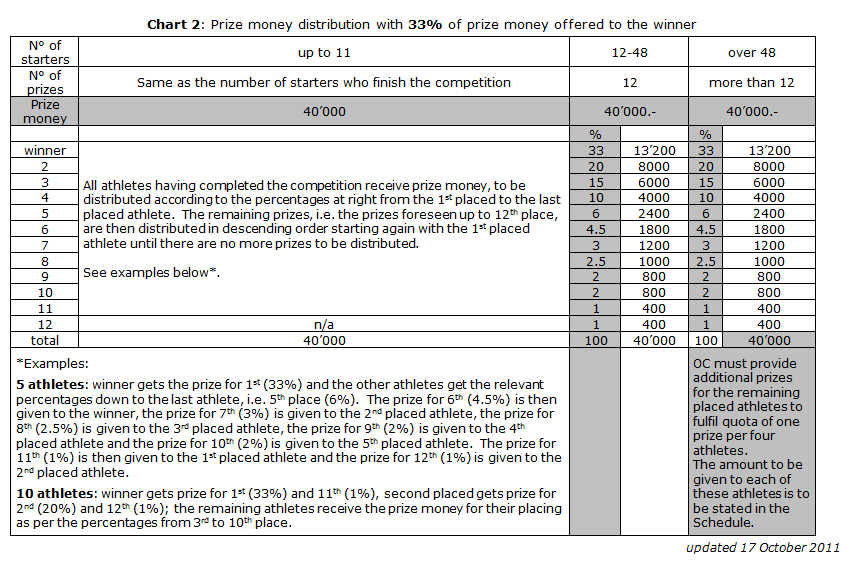 THE APPENDIX (9 PAGES) IS PART OF THIS APPROVED  SIGNED SCHEDULE  MUST BE DISTRIBUTED TO  OFFICIALS  NFs  IS AVAILABLE TO OTHERS UPON REQUEST1st week2nd week3rd weekPresidentKaroly Fugli, HUNKaroly Fugli, HUNKaroly Fugli, HUNMemberDariusz Orzol, POLDariusz Orzol, POLJoao Moura, PORMemberEva Pintye, HUNUschi Seipel, AUTUschi Seipel, AUTMemberFritz Schuster, AUTFritz Schuster, AUTFritz Schuster, AUTMemberGerhard Hiesel, AUTGerhard Hiesel, AUTFranz Kager, AUTMemberPreimesberger Erhard, AUTPreimesberger Erhard, AUTLieselotte Müller, AUT Member-Ellenbruch Stephan, GER- 1st week2nd week3rd weekFOREIGN JUDGEInga Holdt-Mencke, GERInga Holdt-Mencke, GERInga Holdt-Mencke, GERplacepointsplacepointsplacepoints1st55,011th15,021th5,02nd 47,012th 13,522th4,53rd 40,013th 12,023th4,04th 34,014th 11,024th3,55th 29,015th 10,025th3,06th 26,016th 9,026th2,57th23,517th 8,027th2,08th21,018th 7,028th1,59th19,019th 6,029th1,010th17,020th 5,530th0,5placepointsplacepointsplacepoints1st55,011th15,021th5,02nd 47,012th 13,522th4,53rd 40,013th 12,023th4,04th 34,014th 11,024th3,55th 29,015th 10,025th3,06th 26,016th 9,026th2,57th23,517th 8,027th2,08th21,018th 7,028th1,59th19,019th 6,029th1,010th17,020th 5,530th0,5Event’s CategoryFEI Passport and or Recognition CardNational EventsNot compulsoryCSI1*-2*/J-B/Y-B/Ch-B/U25-B/V-B/Am-B/P/Ch-ANot compulsory for Horses from the host Nation – Compulsory for Horses from the invited NationsCSI3*-5*/CSIOs/J-A/Y-A/V-A/U25-A/Am-ACompulsoryAll Championships/GamesCompulsoryCSI1*-5*-WCompulsory